Unit 6 Lesson 10 			(7.d – 18 June 2020)   (7.e - 18 June 2020)   (7.f – 19 June 2020)Unit 6D: Expressing purpose Step 1 - Workbook (pg 61)Do ex. 4 in your workbook. Step 2 – Online quizDo this online quiz about jobs and expressing purpose.https://www.liveworksheets.com/c?a=s&g=Year%205&s=English%20language&t=y1inpiryqv&mn=tz&m=n&is=y&ia=y&l=al&i=otxotx&r=cvThat’s it for today Have a nice day!Key: 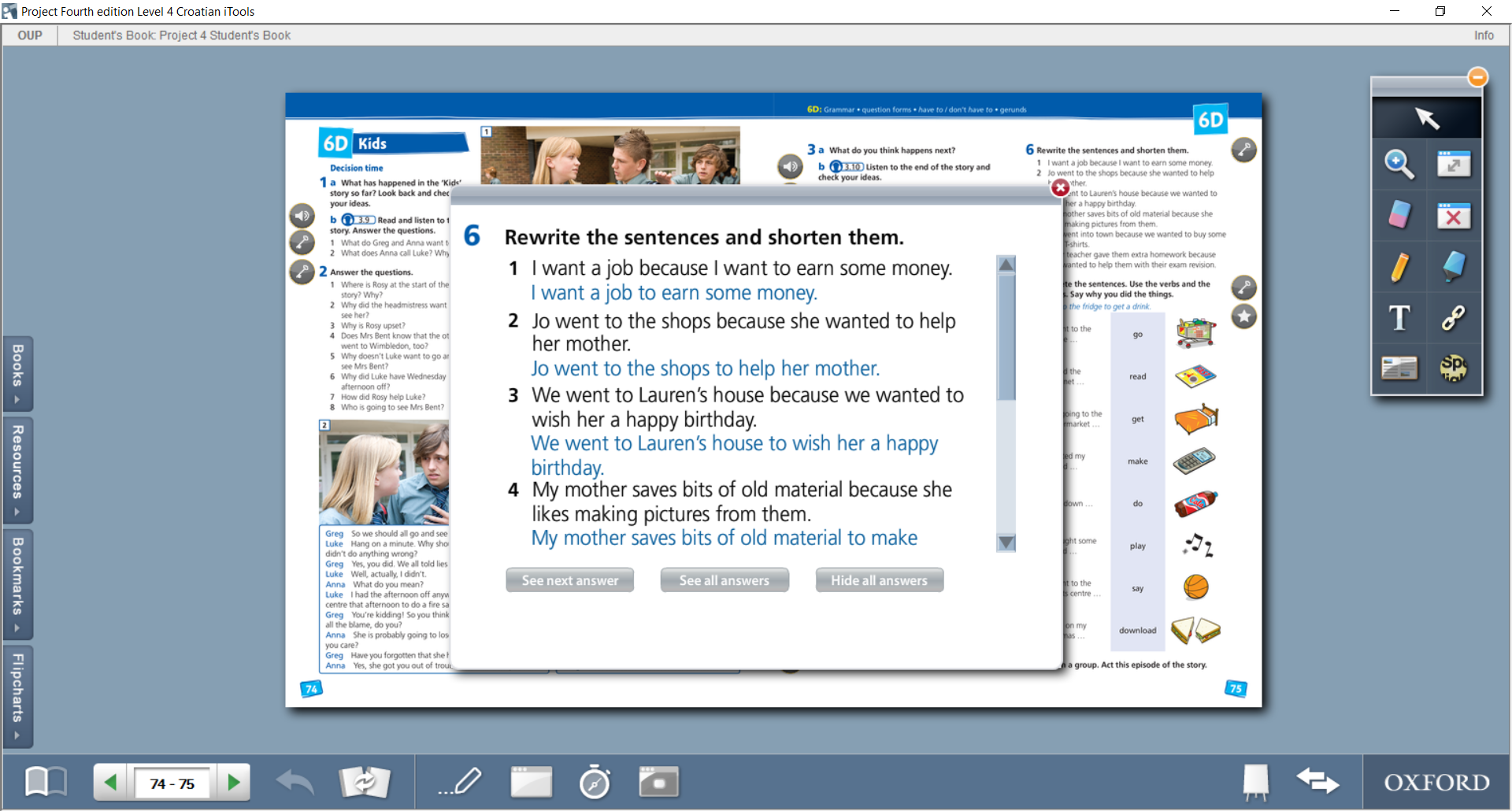 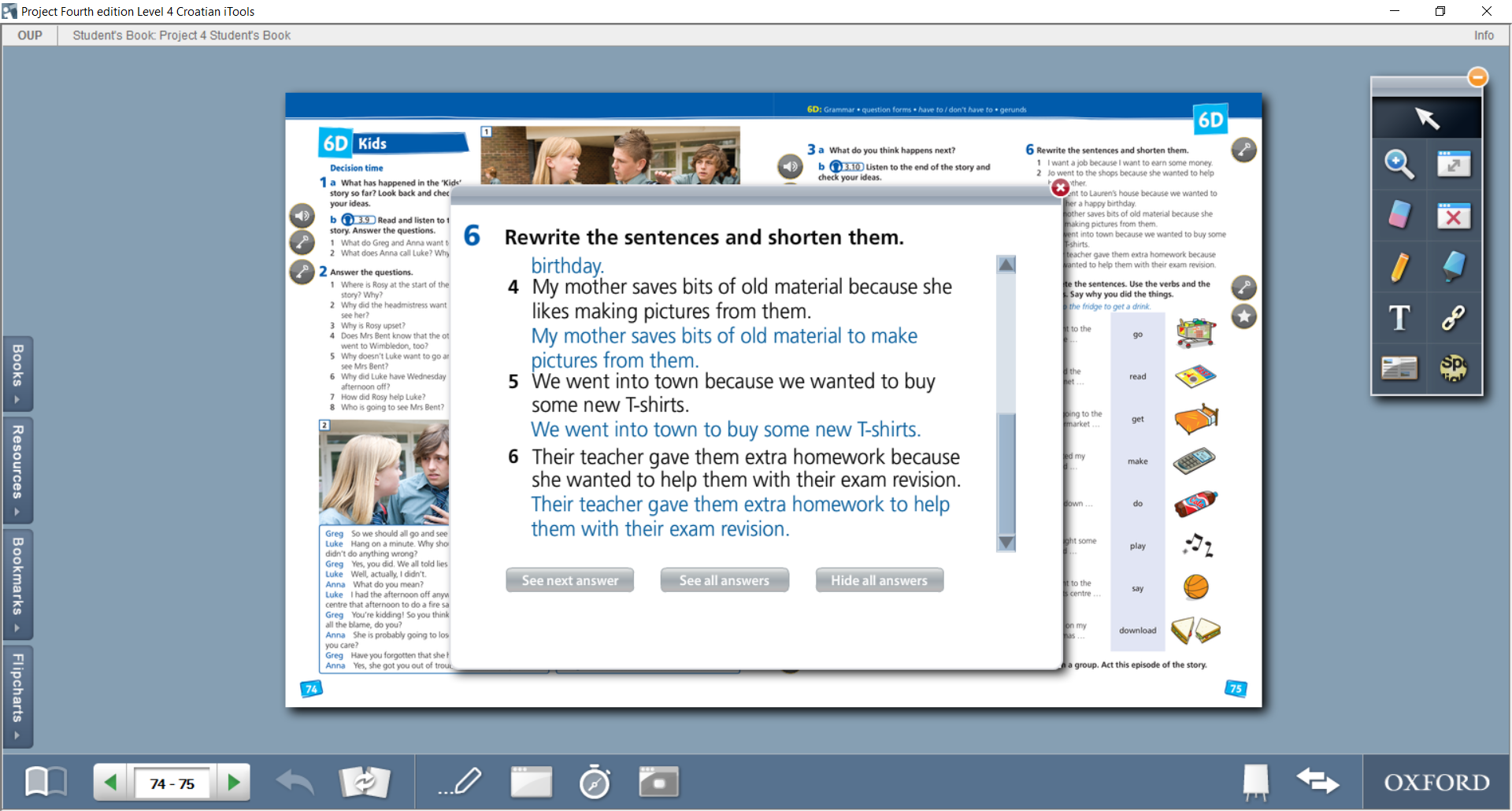 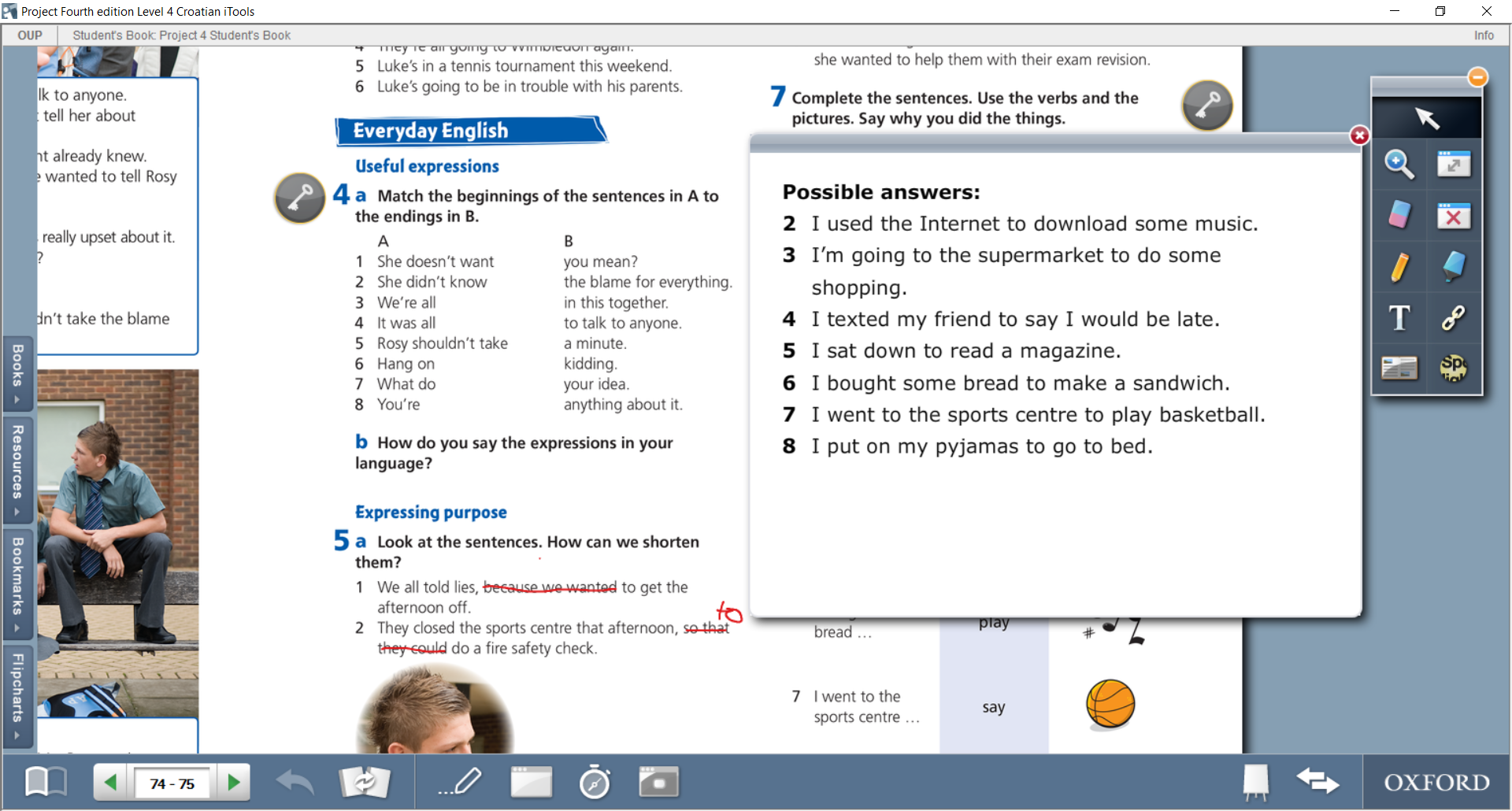 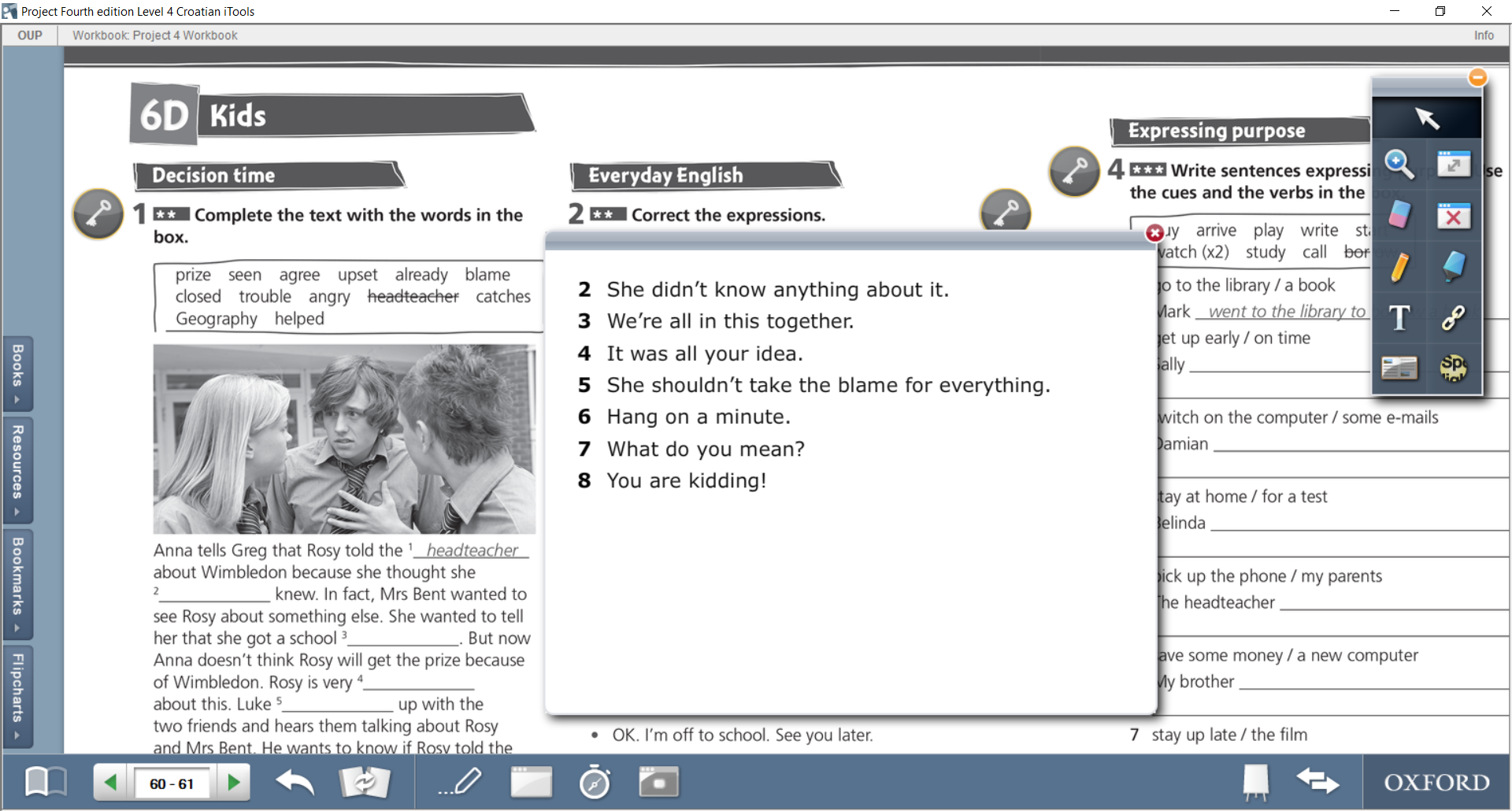 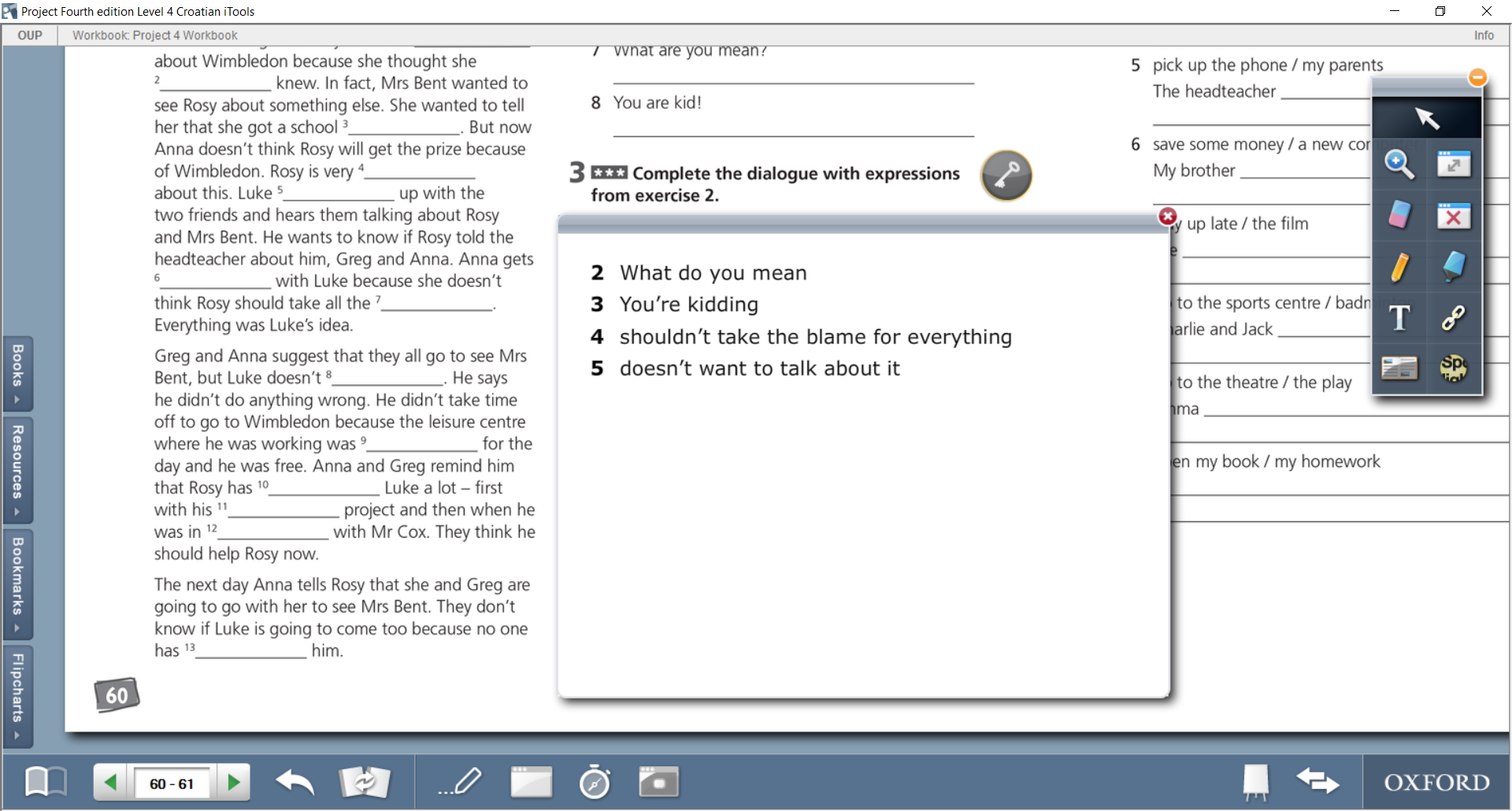 